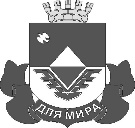 Муниципальное образование "город Железногорск" Курской областиКОНТРОЛЬНО-СЧЁТНАЯ ПАЛАТАгорода Железногорска Курской области307170 Курская область, г. Железногорск, ул. Рокоссовского, дом 56 тел.(факс):8(47148)7-71-145 апреля 2019 года           			            	                                              № 7ЗАКЛЮЧЕНИЕк проекту решения «О внесении изменений в решение Железногорской городской Думы «О бюджете города Железногорска на 2019 год и плановый период 2020 и 2021 годов»В соответствии с распоряжением председателя Контрольно-счетной палаты от 04 апреля 2019 года № 24 проведена экспертиза представленного 4 апреля 2019 года администрацией города Железногорска проекта решения «О внесении изменений в решение Железногорской городской Думы «О бюджете города Железногорска на 2019 год и плановый период 2020 и 2021 годов».В проект решения Железногорской городской Думы вносятся изменения в показатели по следующем параметрам бюджета города Железногорска:1) общий объем доходов бюджета города Железногорска предлагается увеличить на сумму в размере 601655,9 тыс. рублей или на 29 процентов;2) общий объем расходов бюджета города Железногорска предлагается увеличить на сумму в размере 631145,5 тыс. рублей или на 29 процентов. Объем дефицита увеличен на 29489,2 тыс. рублей и составит 128089,2 тыс. рублей;3) общий объем доходов бюджета города Железногорска на 2020 год увеличен на 21536,1 тыс. рублей и составит 1946336,2 тыс. рублей;4) общий объем доходов бюджета города Железногорска на 2021 год увеличен на 21574,4 тыс. рублей;5) общий объем расходов на 2020 год и 2021 год увеличены на аналогичные доходам суммы;6) объем бюджетных ассигнований на исполнение публичных нормативных обязательств на 2019 год (часть 17) предлагается увеличить на 628,9 тыс. рублей; на 2020 год – уменьшить на 202,4 тыс. рублей; на 2021 год – уменьшить на 202,4 тыс. рублей;7) объем бюджетных ассигнований дорожного фонда города Железногорска на 2019 год (часть 19) предлагается увеличить на 1900 тыс. рублей или на 16,2 процента, дорожный фонд на 2019 год составит 13600 тыс. рублей;Объем бюджетных ассигнований на 2020-2021 годы остался в ранее утвержденной сумме 11700 тыс. рублей;8) на выполнение обязательств по обеспечению необходимого условия софинансирования расходных обязательств из федерального и областного бюджетов по предоставлению субсидий и на подготовку проектно-сметной документации на 2019 год сумма уменьшена на 92,6 тыс. рублей;на реализацию решений администрации города Железногорска и совершенствование системы материальной мотивации органов местного самоуправления на 2019 год сумма уменьшена на 1900 тыс. рублей;9) в части 28 решения Железногорской городской Думы установлен предельный объем муниципального долга города Железногорска на 2019 год и плановый период. Проектом решения предлагается уменьшить предельный объем на 2019 год на 49856,5 тыс. рублей или на 5 процентов. Размер муниципального долга соответствует пункту 3 статьи 107 Бюджетного кодекса РФ, согласно которому предельный объем муниципального долга не должен превышать утвержденный общий годовой объем доходов местного бюджета без учета утвержденного объема безвозмездных поступлений и (или) поступлений налоговых доходов по дополнительным нормативам отчислений.Общий годовой объем доходов местного бюджета (без учета безвозмездных поступлений) после внесения в него изменений составит 953989,2 тыс. рублей. Сумму предельного муниципального долга предлагается установить в размере 939055,0 тыс. рублей.10) верхний предел муниципального внутреннего долга города Железногорска на 1 января 2020 года (часть 29) по долговым обязательствам города Железногорска уменьшен на 5600 тыс. рублей и составит 278000,0 тыс. рублей.Кроме этого вносятся изменения в приложения № № 1,2, 3, 4, 7, 11, 12, 13, 14, 15, 16, которые изложены в новых редакциях. Пояснительная записка администрации города Железногорска к указанным изменениям и обоснованием приложена к проекту решения в табличной форме.Доходы бюджета города на 2019 год увеличены на 601,6 млн. руб. и составят всего 2684,9 млн. рублей (2684862237,79 руб.), в том числе:налоговые и неналоговые доходы составят 953,9 млн. руб. (уменьшены на 49,8 млн. рублей).Согласно пояснительной записке Управления финансов администрации города Железногорска увеличение доходной части бюджета связано со следующим:налоговые доходы уменьшены на 39540051,12 рублей по земельному налогу, на основании данных главного администратора доходов, МИФНС России № 3 по Курской области в связи со снижением кадастровой стоимости земли. 2) неналоговые доходы уменьшены на общую сумму 10316386,0 рублей за счет:- уменьшения доходов, получаемых от сдачи в аренду имущества, составляющего казну городских округов (за исключением земельных участков). Уменьшение согласно данным Управления муниципальным имуществом администрации города Железногорска в связи с уплатой арендаторами в 2018 году части задолженности, запланированной на 2019 год;- уменьшения доходов от перечисления части прибыли, остающейся после уплаты налогов и иных обязательных платежей муниципальных унитарных предприятий, созданных городскими округами. Уменьшение согласно данным Управления муниципальным имуществом администрации города Железногорска с заключением с МУП «Транспортные линии» мирового соглашения о погашении задолженности в сумме 11149,0 тыс. рублей с ежегодным платежом составит 600,0 тыс. рублей;- уменьшение доходов от компенсации затрат государства на 5000000 рублей согласно данным за 2018 год по дебиторской задолженности ФСС;- увеличения доходов от оказания платных услуг, администрируемых Управлением гражданской обороны и чрезвычайным ситуациям в сумме 246,0 тыс. рублей и Управлением культуры в сумме 242,7 тыс. рублей;3) безвозмездные поступления увеличились на 651,5 млн. рублей и составили 1730,9 млн. рублей.Согласно пояснительной записке Управления финансов администрации города Железногорска изменение доходной части в части безвозмездных поступлений связано:1) с поступление дотации на выравнивание бюджетной обеспеченности в размере 48597, 0 тыс. рублей согласно Закону КО от 07.12.2018 г. № 86-ЗКО «Об областном бюджете на 2019 год и на плановый период 2020 и 2021 годов»;2) с поступлением субсидий:- субсидии бюджетам городских округов на реализацию мероприятий государственной программы Российской Федерации «Доступная среда» в размере 1971,4 тыс. рублей в соответствии с постановлением администрации Курской области от 21.02.2019 г. № 112-па «О распределении субсидий, предоставляемых в 2019 году из областного бюджета местным бюджетам на реализацию мероприятий государственной программы Российской Федерации «Доступная среда» на 2011 — 2020 годы»;- субсидии бюджетам городских округов на внедрение целевой модели цифровой образовательной среды в общеобразовательных организациях и профессиональных образовательных организациях в размере 4537,9 тыс. рублей в соответствии с постановлением администрации Курской области от 28.02.2019 г. № 164-па «О реализации соглашения»;- субсидии бюджетам городских округов на реализацию мероприятий по обеспечению жильем молодых семей в размере 6942,5 тыс. рублей в соответствии с постановлением администрации Курской области от 22.02.2019 г. № 125-па «О распределении субсидий»;- субсидии бюджетам городских округов на реализацию мероприятий по созданию в субъектах Российской Федерации новых мест в общеобразовательных организациях в размере 484547,9 тыс. рублей в соответствии с постановлением администрации Курской области от 28.02.2019 г. № 144-па «О реализации Соглашения между Министерством просвещения Российской Федерации и Администрацией Курской области о предоставлении субсидии из федерального бюджета бюджету Курской области на софинансирование расходов, возникающих при реализации государственных программ субъектов Российской Федерации, на реализацию мероприятий по содействию созданию в субъектах Российской Федерации (исходя из прогнозируемой потребности) новых мест в общеобразовательных организациях в рамках государственной программы Российской Федерации «Развитие образования» от 9 февраля 2019 года № 073-09-2019-091»;- субсидии бюджетам городских округов на государственную поддержку малого и среднего предпринимательства, включая крестьянские (фермерские) хозяйства, а также на реализацию мероприятий по поддержке молодежного предпринимательства в размере 32966,6 тыс. рублей в соответствии с постановлением администрации Курской области от 28.02.2019 г. № 158-па «О распределении субсидий, предоставляемых в 2019 году за счет средств областного бюджета и средств, поступивших из федерального бюджета, бюджетам монопрофильных муниципальных образований Курской области в целях софинансирования расходных обязательств местных бюджетов по реализации мероприятий муниципальных программ по развитию малого и среднего предпринимательства»; - Субсидии бюджетам городских округов на поддержку государственных программ субъектов Российской Федерации и муниципальных программ формирования современной городской среды в размере 36965,4 тыс. рублей в соответствии с постановлением администрации Курской области от 28.02.2019 г. № 162-па «О распределении субсидий из областного бюджета бюджетам муниципальных образований Курской области на поддержку муниципальных программ формирования современной городской среды на 2019 год»;- субсидии на дополнительное финансирование мероприятий по организации питания обучающихся из малоимущих и (или) многодетных семей, а также обучающихся с ограниченными возможностями здоровья в муниципальных образовательных организациях в размере 346,5 тыс. рублей в соответствии с постановлением администрации Курской области от 21.02.2019 г. № 113-па «О распределении субсидий, предоставляемых в 2019 году местным бюджетам на дополнительное финансирование мероприятий по организации питания обучающихся из малоимущих и (или) многодетных семей, а также обучающихся с ограниченными возможностями здоровья в муниципальных общеобразовательных организациях»;- субсидии на проведение капитального ремонта муниципальных образовательных организаций в размере 738,9 тыс. рублей в соответствии с постановлением администрации Курской области от 28.02.2019 г. 159-па «О распределении субсидий, предоставляемых в 2019 году местным бюджетам для проведения капитального ремонта муниципальных образовательных организаций»;- субсидии на предоставление мер социальной поддержки работникам муниципальных образовательных организаций в размере 386,6 тыс. рублей в соответствии с постановлением администрации Курской области от 28.02.2019 г. № 160-па «О распределении субсидий. Предоставляемых в 2019 году из областного бюджета местным бюджетам на предоставление мер социальной поддержки работникам муниципальных образовательных организаций»;- субсидии на финансирование расходных обязательств бюджетов, связанных с организацией отдыха детей в каникулярное время в размере 2726,3 тыс. рублей в соответствии с постановлением администрации Курской области от 22.02.2019 г. № 124-па «О распределении субсидий из областного бюджета бюджетам муниципальных образований на софинансирование расходных обязательств муниципальных образований, связанных с организацией отдыха детей в каникулярное время, на 2019 год».3) С изменениями по субвенциям:- уменьшением субвенции бюджетам городских округов на компенсацию отдельным категориям граждан оплаты взноса на капитальный ремонт общего имущества в многоквартирном доме на 198,0 тыс. рублей;- увеличением субвенции на реализацию основных общеобразовательных и дополнительных общеобразовательных программ в части финансирования расходов на оплату труда работников муниципальных общеобразовательных организаций, расходов на приобретение учебников и учебных пособий, средств обучения, игр, игрушек (за исключением расходов на содержание зданий и оплату коммунальных услуг) на 19398,3 тыс. рублей;- увеличением субвенции на осуществление государственных полномочий по организации проведения мероприятий при осуществлении деятельности по обращению с животными без владельцев на 2332,2 тыс. рублей согласно Закону Курской области от 07.03.2019 №16-ЗКО «О внесении изменений в Закон Курской области «Об областном бюджете на 2019 год и на плановый период 2020 и 2021 годов».4) С поступлением средств от - ПАО «МГОК» в размере 7996,5 тыс. рублей;- ЗАО «ГОТЭК-ПРИНТ» в размере 139,7 тыс. рублей.Возврат остатков субсидий, субвенций и иных межбюджетных трансферов, имеющих целевое назначение, прошлых лет составил 4230,6 тыс. рублей. Изменения доходной части городского бюджета произошли также на 2020 и 2021 годы, которые характеризуются данными, отраженными в таблице 1.Таблица 1Изменения плановых показателей бюджета города Железногорскана 2020 – 2021 годыИз таблицы видно, что на 2020 и 2021 годы увеличены показатели безвозмездных поступлений от других бюджетов бюджетной системы РФ на 21536,1тыс. рублей в 2020 году и на 21574,4 тыс. рублей в 2021 году. Расходы бюджета города Железногорска на 2019 год увеличены на 631145,15 тыс. рублей и составят 2812951,44 тыс. рублей.Согласно ведомственной структуре расходов бюджета увеличена расходная часть следующих главных распорядителей бюджетных средств:- Железногорская городская Дума - на 4,88 тыс. рублей;- Контрольно-счетная палата города Железногорска – на 97,29 тыс. рублей;- МУ «Управление по делам гражданской обороны и чрезвычайным ситуациям города Железногорска» - на 403,74 тыс. рублей;- Управление городского хозяйства администрации города Железногорска – на 542485,61 тыс. рублей;- Управление муниципального имущества администрации города Железногорска – на 1441,64 тыс. рублей;- Управление физической культуры и спорта администрации города Железногорска – на 220,96 тыс. рублей;- Администрации города Железногорска - на 42486,27 тыс. рублей;- Управление образования администрации города Железногорска - на 43032,45 тыс. рублей;- Управление культуры администрации города Железногорска - на 3125,91 тыс. рублей.Уменьшены бюджетные ассигнования следующим главным распорядителям бюджетных средств:- Управление социальной защиты и охраны здоровья населения города Железногорска – 198,02 тыс. рублей;- Управление финансов администрации города Железногорска - на 1955,58 тыс. рублей.Проектом решения увеличены бюджетные ассигнования по следующим муниципальным программам:1) «Развитие культуры в городе Железногорске» - на 649,27 тыс. рублей;2) «Развитие образования города Железногорска» - на 528538,9 тыс. рублей;3) «Управление муниципальным имуществом и земельными ресурсами в городе Железногорске» - на 3891,99 тыс. рублей;4) «Энергосбережение и повышение энергетической эффективности в городе Железногорске» - на 9,73 тыс. рублей; 5) «Организация предоставления населению жилищно-коммунальных услуг, благоустройство и охрана окружающей среды в городе Железногорске» - на 19157,53 тыс. рублей; 6) «Развитие физической культуры и спорта в городе Железногорске» - на 260,86 тыс. рублей;7) «Развитие муниципальной службы в городе Железногорске» - на 4736,17 тыс. рублей;8) «Развитие транспортной системы, обеспечение перевозки пассажиров в городе Железногорске и безопасности дорожного движения» - на 1900,0 тыс. рублей;9) «Профилактика правонарушений на территории города Железногорска» - на 2,9 тыс. рублей;10) «Защита населения и территории от чрезвычайных ситуаций, обеспечение пожарной безопасности и безопасности людей на водных объектах в городе Железногорске» - на 824,46 тыс. рублей.11) «Развитие малого и среднего предпринимательства в городе Железногорске» - на 32966,63 тыс. рублей;12) «Реализация муниципальной политики в сфере печати и массовой информации в городе Железногорске» - на 1688,60 тыс. рублей;13) «Формирование современной городской среды в городе Железногорске на 2018-2022 годы» -на 36622,48 тыс. рублей.Уменьшены бюджетные ассигнования по муниципальной программе «Социальная поддержка граждан города Железногорска» - на 198,02 тыс. рублей.В целом программная часть бюджета увеличилась на 631051,50 тыс. рублей и составила 2689743,50 тыс. рублей.Непрограммные расходы увеличились на 93,65 тыс. рублей и составят 123207,94 тыс. рублей.Расходы бюджета города Железногорска на 2020 год увеличены на 21536,08 тыс. рублей и составят 2042036,18 тыс. рублей, на 2021 год на 21574,38 тыс. рублей и составят 2047982,25 тыс. рублей.ЗАКЛЮЧЕНИЕ:Представленный проект решения Железногорской городской Думы «О внесении изменений в решение Железногорской городской Думы «О бюджете города Железногорска на 2019 год и плановый период 2020 и 2021 годов» соответствует нормам Бюджетного кодекса Российской Федерации.ПредседательКонтрольно-счетной палаты      города Железногорска                 			 	               Е.Н.Воронина Исп.: Бородина Т.А., Пугачева О.В.тел. 7-71-12НаименованиедоходовУтвержденный планна 2020 годУточненный планна 2020 годУтвержденный планна 2021 годУточненный планна 2021 годВСЕГО ДОХОДОВ1924800098,61946336180,61934807865,61956382247,6БЕЗВОЗМЕЗДНЫЕ ПОСТУПЛЕНИЯ939953139,0961489221,0938518477,0960092859,0